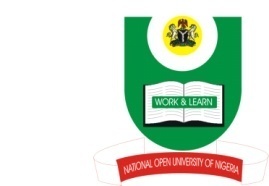   National Open University of NigeriaPlot 91, Cadastral Zone, NnamdiAzikiwe Expressway, Jabi - Abuja                                                         FACULTY OF SCIENCE    2017_2 EXAMINATION	COURSE CODE: BIO 407 (2 units)COURSE TITLE: BASIC ENTOMOLOGY TIME ALLOWED: 2HOURSInstruction: Question 1 is compulsory and any other three questions. 	1a.List 10 types of antenna found in insects (5marks)b List 5 detrimental effects of Insects(5marks)c. Itemize the basic units of the insect head( 5marks).d. Describe the following types of larva found in insectsi.Protopod larvaii. Polypod larva (10 marks)2. Explain why insects are the “conquerors of the land” (15marks)3. Write the 5 characteristic each of the following  insect Orders (15marks)Order ProturaOrder CollembolaOrder Diplura4. a. List 4 members of the order Diptera (2marks)b. Enumerate four characteristic features in the Order Diptera(4 marks)c.Explain the three basic mouth types that exist in the Order Diptera (3marksdi. List 2 members of the Order hymenoptera(1mark)ii. Enumerate 5 economic importance of the Order hymenoptera(5marks)5. a. Describe the characteristics and roles of the following members of termite community:i.Workers ii.Soldiers (7 marks) 5b.i. Describe the alimentary canal of a cockroach (6marks)ii List the parts of the foregut of an insect (2marks)